《智立方.知识资源服务平台》简介《智立方.知识资源服务平台》以整合期刊、学位论文、会议论文、专利、标准、专著、科技成果、科技报告等十种类型文献数据为基础，通过数据挖掘、大数据分析、文献计量、对象建模等技术，为用户提供高效检索、分面聚类、引文追踪、知识关联图谱、对象构建、对象对比、研究趋势分析等服务。
    本平台不仅能提供优质的资源保障服务，而且拥有了知识服务的价值，能够快速为图书馆、科研单位和个人用户提供全方位、基于云平台架构的一体化解决方案。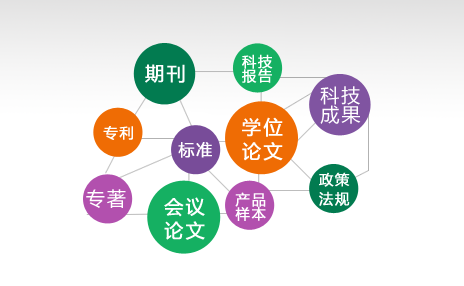 资源保障  丰富高效《智立方.知识资源服务平台》规范化整合了期刊、学位论文、会议论文、专利、专著、标准、科技成果、产品样本、科技报告、政策法规等文献元数据2亿余条，资源覆盖了近20年来国内产出中外文献源的95%，提供了在线阅读、全文下载、文献传递、网络链接等多种全文获取途径，多途径综合全文保障率超过90%，且资源以周为单位进行持续性更新。其中产品样本和科技报告是智立方独家收录的文献资源。
    本平台为用户提供多种文献资源的全文获取途径，包括在线下载、文献传递、网络链接等；用户只需进行简单操作，便能在线阅读或下载到相关文献。同时支持多种常见的文献题录格式的浏览及导出，方便用户管理自己的知识库。《智立方.知识资源服务平台》通过对各类资源的规范化垂直整合，统一提供多样化的检索方式，方便用户高效准确的从海量资源中检索到有价值的内容。同时提供知识对象本体的构建及对象关联关系揭示，支持本体知识对象的语义化检索及检索结果语义关联的内容呈现。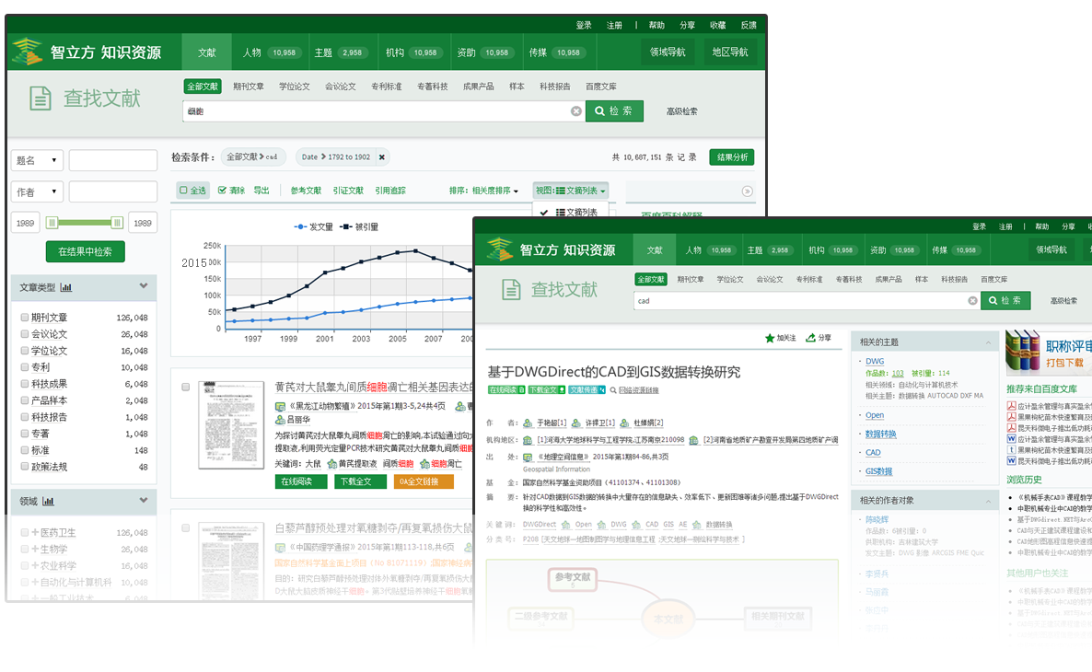 知识服务  方便智能基于海量的元数据资源，通过对数十亿数据关系的深入挖掘，解析出多个维度的文献资源知识对象，包括领域、主题、学者、机构、传媒、基金、地区等。不仅解决了资源获取的广度问题，更解决了资源利用的深度问题，降低了使用者信息素养的门槛，对资源的发现体验带来了革命性变化。《智立方.知识资源服务平台》提供检索报告、对象报告、对象比较、360图谱等工具，帮助用户快速形成对所需信息的结构性认识，无需再人工整理，使知识发现路径多元化，结果更直观。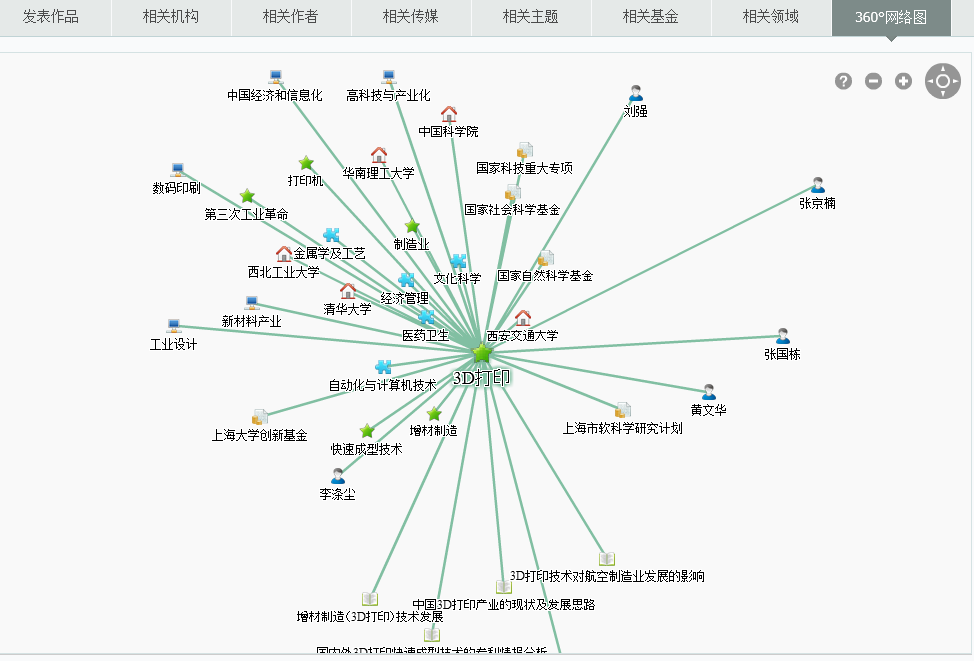 《智立方.知识资源服务平台》基于完善的多维度关系数据和先进的知识对象模型，可为用户提供学科研究方向分析、竞争情报动态连续追踪等服务。对用户的科研、教学及信息服务工作高效开展能起到一定的促进作用。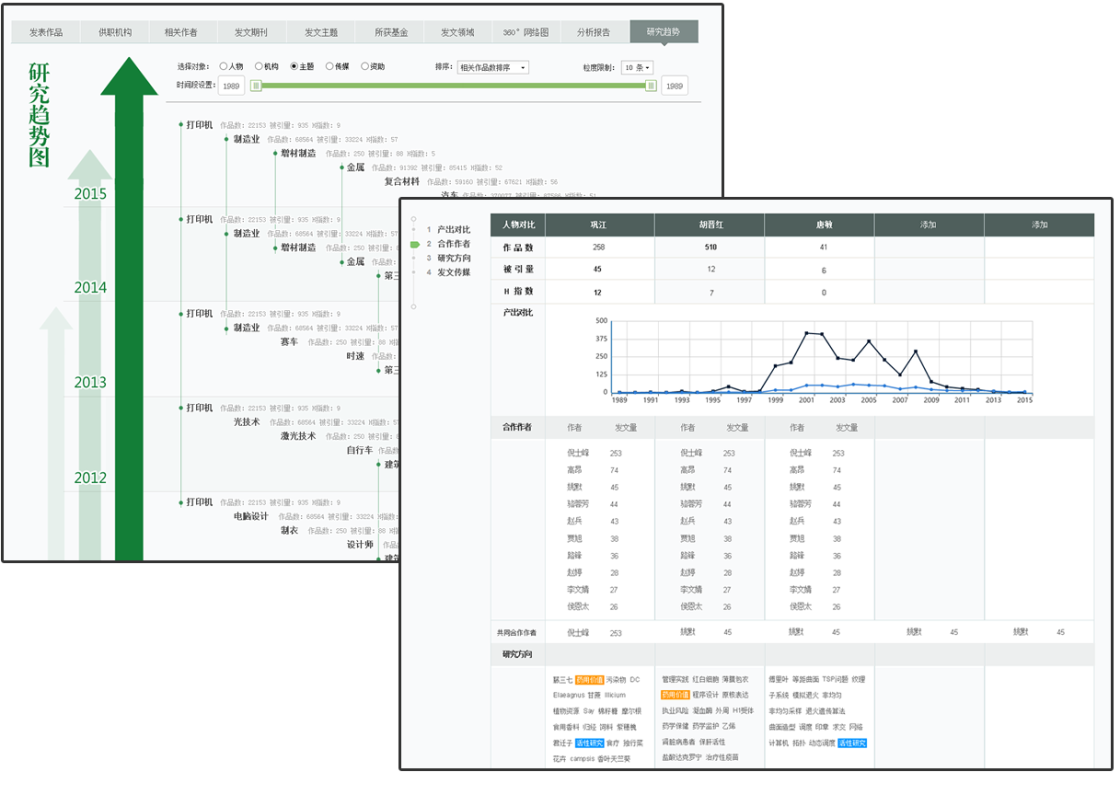 云平台  稳定可靠   《智立方.知识资源服务平台》使用国际先进的云处理架构与大数据中心，基于互联网为用户提供服务（SaaS）。海量云端服务器的管理及维护均由维普资讯的专业团队完成，很大程度上帮助用户节省了大数据平台设备采购、管理、维护等方面的投入成本，让用户可以全身心投入到资源服务的应用中。类型总量年增量中文期刊6320万600万中文会议230万20万中文专利1100万90万中文学位350万25万中文图书185万25万中文成果90万5万中文标准30万5万中文法规75万5万产品样本385万50万科技报告280万20万外文文献7820万450万对象类型对象类型数据规模人物学者1100万人物专家30万人物同名作者210万机构大学学院5.5万机构科研院所2500机构实验室2300机构医院2000机构企业7万机构更名机构6万主题专业词库1200万主题主题词表250万主题同义词表20万主题上下位词表20万资助基金2000资助课题60万传媒期刊5.5万传媒会议5.5万传媒其他论文集12万领域领域500地区地区460